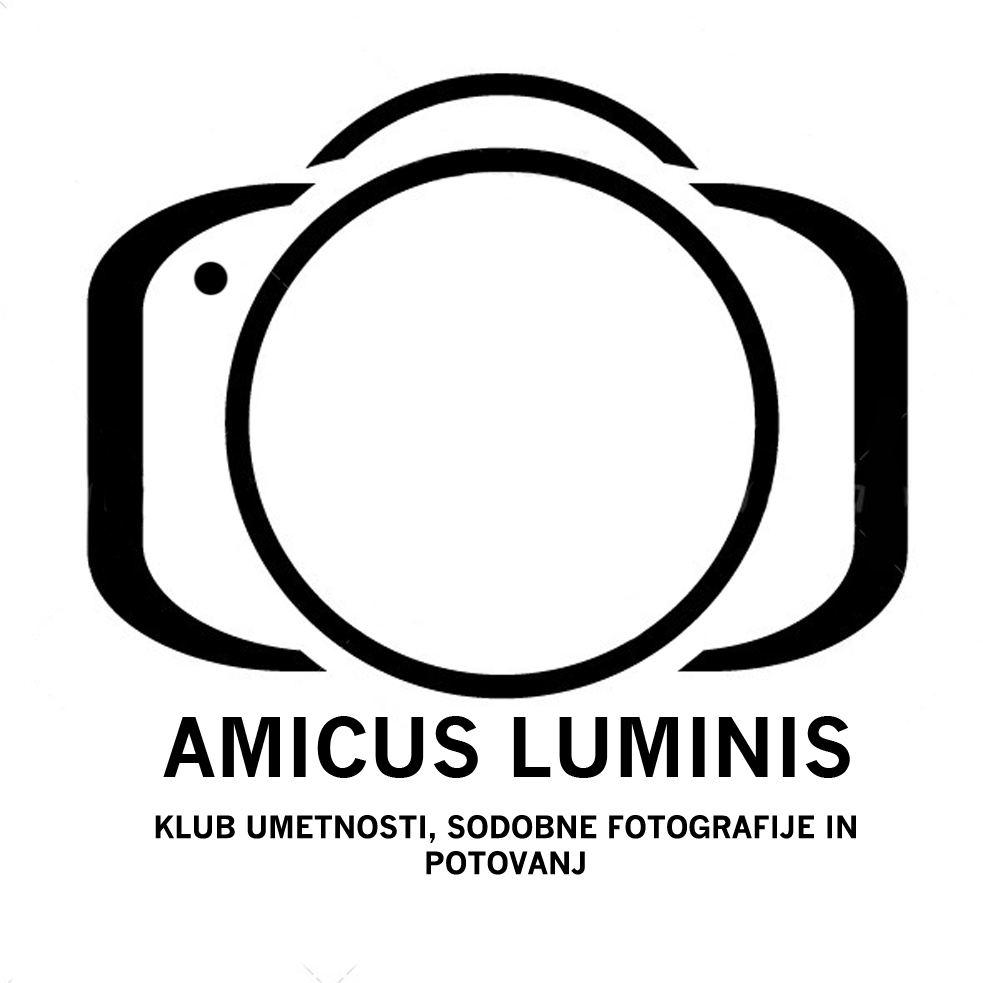 Mednarodni fotografski natečaj  EKO DRAVA 2021Organizator: Klub Amicus Luminis – KAL,Soorganizatorji:Maja Šivec-fotografinja - MŠFotografsko društvo Totifoto - FDT Potapljaškega Društva Maribor – PDM. Pokrovitelji: Fotografska zveza Slovenije, FZS      1. PRAVILA SODELOVANJANa mednarodnem fotografskem natečaju Eko Drava 2021, ki je organiziran v skladu s pravili FZS, lahko sodelujejo ljubiteljski in poklicni fotografi vsega sveta. Z oddajo del potrjujejo udeleženci natečaja, da so seznanjeni z vsemi pogoji natečaja in da so avtorji oddanih del. Udeleženci natečaja oddajo digitalna dela v digitalni obliki JPG preko elektronske pošte  na naslov: dravaeko@gmail.com. Fotografije morajo biti v formatu JPG, vodoravna stranica naj meri največ 1920 pikslov, pokončna pa največ 1280 pikslov, resolucija 300 dpi Velikost posamezne datoteke ne sme presegati 2 MB.Z oddajo prijave avtor soglaša in potrjuje, da lahko organizator razstave uporabi njegova dela za promocijo razstave, objavo v katalogu, projekcijah, razstavi, člankih, internetnih straneh ali drugih tiskanih in elektronskih medijih brez predhodnega dovoljenja ali plačil avtorju.  2. TEME NATEČAJAA: Ohranimo Dravo zdravoB: Življenje ob Dravi3. OZNAČEVANJE IN ŠTEVILO DELVsak udeleženec lahko sodeluje z največ štirimi fotografijami v vsaki temi.  Vsako delo mora biti označeno s priimkom in imenom avtorja, zaporedno številko teme, ter naslovom dela.  Na primer: druga fotografija na temo A, se označi »priimek_ime_A2_naslov«. Naslov ne sme presegati 25 znakov.  Dovoljene so le črke iz angleške abecede, brez šumnikov. 4. NASLOVe-mail: dravaeko@gmail.com 5. PRIJAVNINAPrijavnina znaša 10 EUR. Prijavnina se plača na transakcijski račun kluba Amicus Luminis št.SI56 6100 0001 2571 062, Delovska hranilnica Maribor, Orožnova ul. 3a, MbAvtorji s plačano pristojbino prejmejo kvaliteten tiskan katalog. Dela prispela brez pristojbine ne bomo niti žirirali niti vračali. 6. ŽIRIJA-             Barbara Gregurič Silič (SLO),MF FZS, fotograf, član             -	Stojan Kerbler (SLO), MF FZS, predsednik-	Herman Čater (SLO), MF FZS, član-	Maja Šivec (SLO), Prof lik. Ped., fotograf, rezerva    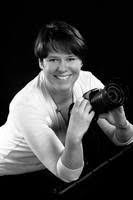 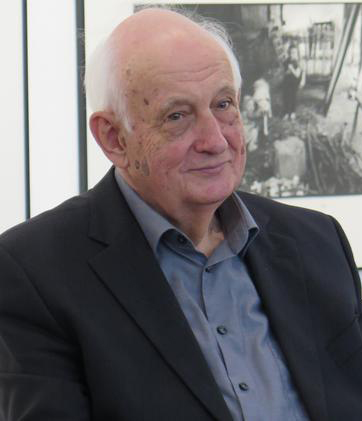 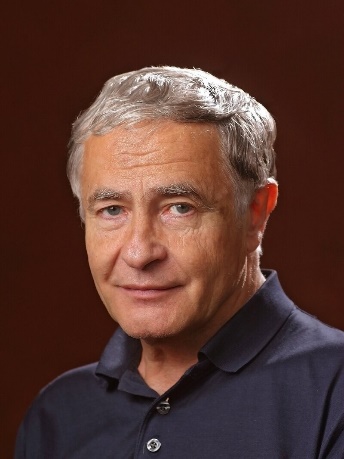 Odločitve žirije so dokončne in na odločitve ni dovoljenih pritožb.  7. NAGRADE  FZS nagrade za vsako kategorijo - (zlata, srebrna in bronasta medalja in 3 diplome) KAL diplome v vsaki kategoriji8. KOLEDAR NATEČAJA: -	sprejem del do vključno 2.12. 2021-	ocenjevanje od 5.12. 2021 do 8.12. 2021-	poročilo o ocenjevanju do 12.12.2021-	razstava in projekcija, 14.12.20219. VRAČANJE DEL IN OBJAVA REZULTATOVDigitalna dela bodo arhivirana pri organizatorju natečaja za obdobje enega leta nato bodo uničena. Rezultati natečaja bodo objavljeni na internetni strani Kluba Amicus Luminis  najkasneje do 12. 12 2021. Vsak udeleženec prejme svoje osebne rezultate po elektronski pošti. 10. JAVNA PREDSTAVITEV, PODELITEV NAGRAD IN OTVORITEV RAZSTAVE Vsa nagrajena in sprejeta dela iz natečaja bodo javno predstavljena na otvoritveni slovesnosti v Mariboru, 14. 12. 2021, v galeriji Rudolf in na internetni strani Eko Art Maribora https://ekoartmaribor.weebly.com/. Nagrajena dela iz natečaja bodo predstavljena tudi na internetni Fotografskega društva Totifoto www.totifoto.net .  V galeriji Rudolf bo razstava izdelanih fotografij. Na otvoritveni slavnostni prireditvi bo tudi podelitev nagrad.   11. KATALOG  Organizator bo ob otvoritvi razstave izdal tiskan katalog, ki ga prejmejo vsi udeleženci natečaja.  12. ORGANIZATOR in INFORMACIJEKLUB AMICUS LUMINIS, Židovska ul. 3a, 2000 Maribor, Slovenija  FOTOGRAFSKO DRUŠTVO TOTIFOTO, Jenkova ulica 57, 2000 Maribor, SlovenijaPOTAPLJAŠKO DRUŠTVO MARIBOR, Koroška c. 33, 2000 Maribor, SlovenijaOrganizacijski odbor: Maja Šivec, KAL, predsednikAleš Žiberna, FDT, član Nino Peček, KAL, članVojo Erakovič, PDMinfo: Maja Šivec, fotomaja@gmail.com 031859511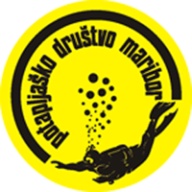 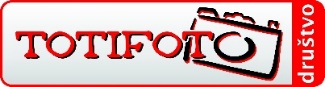 